МУНИЦИПАЛЬНОЕ БЮДЖЕТНОЕ УЧРЕЖДЕНИЕ КУЛЬТУРЫ МУЗЕЙ ИСТОРИИ ГОРОДА БОРОДИНОПРИКАЗ«28» января 2019г.                                                                                   № 23г. Бородино	На основании стандарта качества предоставления муниципальной услуги, УТВЕРДИТЬ:План-график для льготных категорий потребителей, имеющих право на бесплатное посещение Музея один раз в месяц (приложение).Право бесплатного посещения осуществляется без экскурсионного обслуживания. Контроль за выполнением настоящего приказа оставляю за собой.Директор МБУК МИБ                                                                      Л.В. Соколова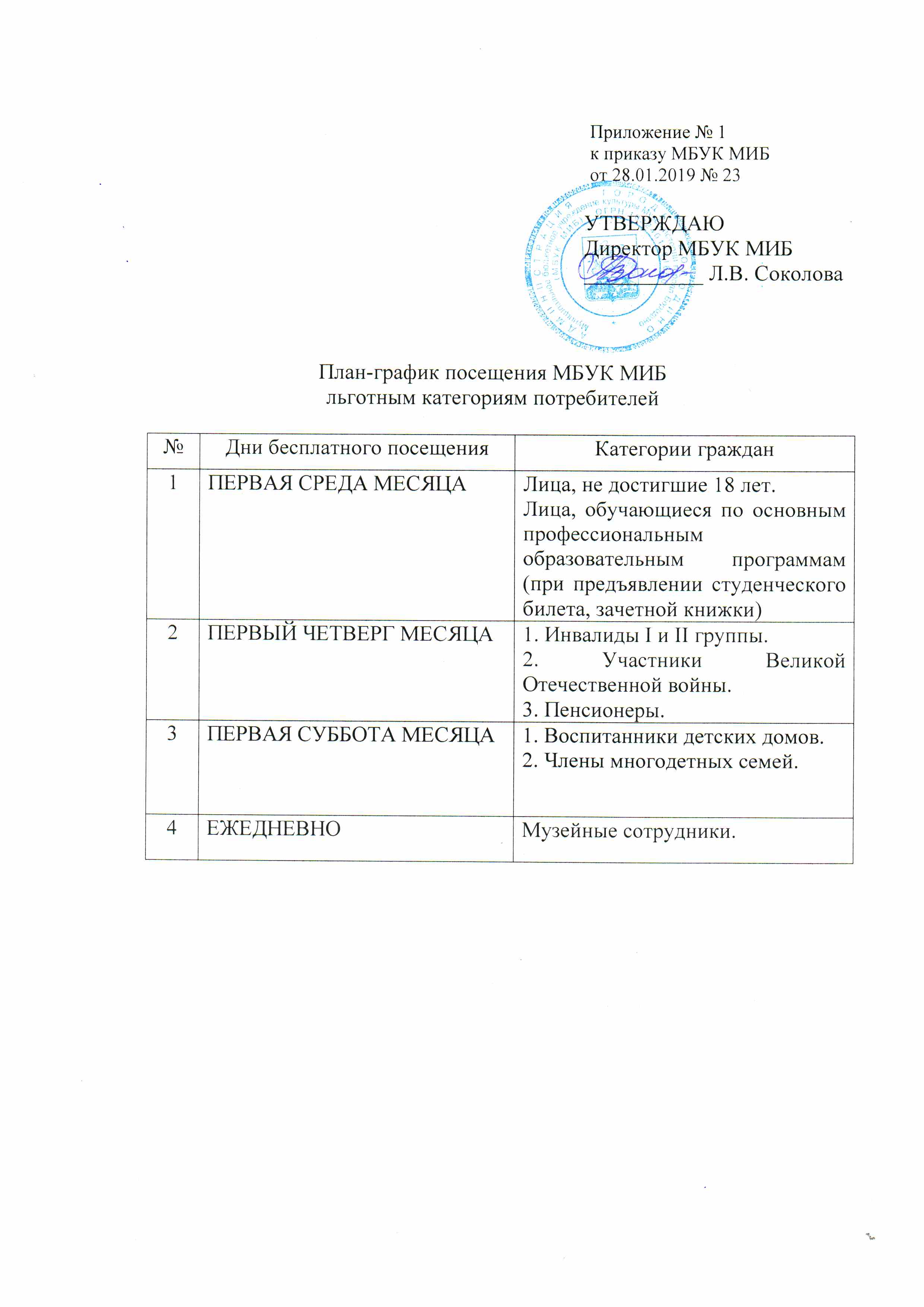 Об утверждении плана-графика посещения музея